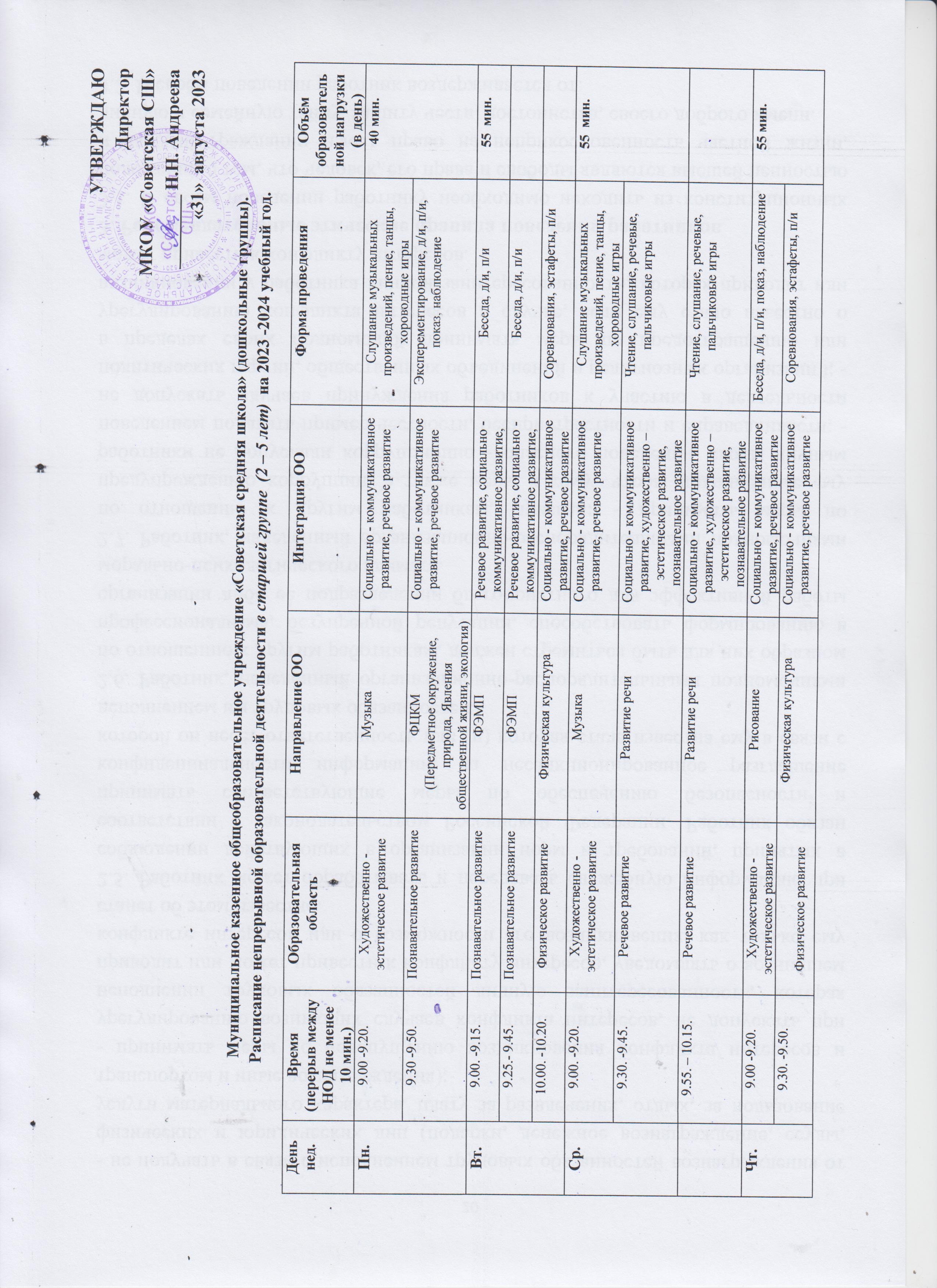 В ходе реализации непрерывной образовательной деятельности, в сетку НОД в течение года могут вноситься изменения и дополнения.

 Чт.9.00 -9.20.Художественно -
эстетическое развитиеРисованиеСоциально - коммуникативное развитие, речевое развитиеБеседа, д/и, п/и, показ, наблюдение55 мин.
 Чт.9.30. -9.50.
Физическое развитиеФизическая культураСоциально - коммуникативное развитие, речевое развитиеСоревнования, эстафеты, п/и
55 мин.
 Чт.
10.00. -10.20.
Познавательное развитие
Констуктивно – модельная деятельность
(ручной труд чередуются)Речевое развитие, социально - коммуникативное развитие
Беседа, д/и, п/и, показ, наблюдение55 мин.Птн.9.00 -9.20.Художественно -
эстетическое развитиеЛепка/аппликация
Речевое развитие, социально - коммуникативное развитиеБеседа, д/и, п/и, показ, наблюдение40 мин.Птн.9.30 -9.50.Физическое развитиеФизическая культура
 (на воздухе)Социально - коммуникативное развитие, речевое развитиеСоревнования, эстафеты, п/и40 мин.Итого, объём недельной образовательной нагрузки в младшей подгруппе:
Итого, объём недельной образовательной нагрузки в средней подгруппе:
Итого, объём недельной образовательной нагрузки в младшей подгруппе:
Итого, объём недельной образовательной нагрузки в средней подгруппе:
Итого, объём недельной образовательной нагрузки в младшей подгруппе:
Итого, объём недельной образовательной нагрузки в средней подгруппе:
Итого, объём недельной образовательной нагрузки в младшей подгруппе:
Итого, объём недельной образовательной нагрузки в средней подгруппе:
Итого, объём недельной образовательной нагрузки в младшей подгруппе:
Итого, объём недельной образовательной нагрузки в средней подгруппе:
Итого, объём недельной образовательной нагрузки в младшей подгруппе:
Итого, объём недельной образовательной нагрузки в средней подгруппе:
1 ч.50 мин.
10 зан.
2ч. 20 мин.
11 зан.